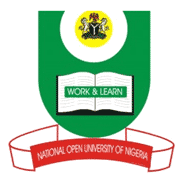 NATIONAL OPEN UNIVERSITY OF NIGERIA14-16 AHMADU BELLO WAY, VICTORIA ISLAND LAGOSSCHOOL OF EDUCATIONSEPTEMBER/OCTOBER 2015 EXAMINATIONCOURSE CODE: ECE 311 COURSE TITLE:   INTRODUCTION TO CULTURAL AND CREATIVE ARTS (2units)TIME ALLOWED: 2 HOURS INSTRUCTION:  Answer question one and any other twoa) i) Define design (2mks). ii) Explain the elements of design(8mks)b) Discuss briefly and differentiate the principles of art (10mks)c) Briefly discuss the functions and features of language as a tool for culture.(10mks)a) Briefly discuss the different methods used in the production of ceramic ware(10mks)b) Critically examine (with examples) the characteristics of culture (10mks)     3)   a) Discuss four different types of painting and mention the   means and methods utilized in      its creation(10mks)b) Mention and explain the factors that differentiate performance art from performing arts      (10mks)    4) a) i) What is drawing? (2mks) ii)discuss the relationship between music and dance (8mks)b) List and discuss the elements of dance (10mks)	